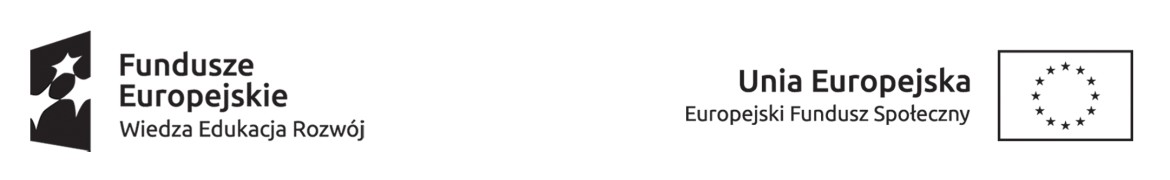 Projekt pt. „Aktywizacja osób młodych pozostających bez pracy w powiecie łosickim (IV)”Realizowany w ramach Osi priorytetowej I, Działania 1.1, Poddziałania 1.1.1 Programu Operacyjnego Wiedza Edukacja Rozwój 2014 – 2020.........................................................................                  (pieczęć Przedsiębiorcy)OŚWIADCZENIEPouczony/a o odpowiedzialności za składanie oświadczeń niezgodnych z prawdą lub zatajenie prawdy oświadczam, że:otrzymałem/am1 pomoc de minimis2 w ciągu bieżącego roku  podatkowego oraz w ciągu 2 poprzedzających go lat podatkowych (Należy wpisać TAK lub NIE)jeśli TAK, łączna wartość otrzymanej pomocy de minimis w ww. okresie wynosi ……………………………….. euro. otrzymałem/am1 pomoc de minimis w rolnictwie3 w ciągu bieżącego roku  podatkowego oraz w ciągu                     2 poprzedzających go lat podatkowych(Należy wpisać TAK lub NIE)jeśli TAK, łączna wartość otrzymanej pomocy de minimis w rolnictwie w ww. okresie wynosi ……………euro.otrzymałem/am1 pomoc de minimis w rybołówstwie i akwakulturze3 w ciągu bieżącego roku  podatkowego oraz w ciągu 2 poprzedzających go lat podatkowych(Należy wpisać TAK lub NIE)jeśli TAK, łączna wartość otrzymanej pomocy de minimis w rybołówstwie i akwakulturze w ww. okresie wynosi ……..... euro.otrzymałem/am1 pomoc de minimis przyznawaną przedsiębiorstwom wykonującym usługi świadczone 
w ogólnym interesie gospodarczym2 w ciągu bieżącego roku podatkowego oraz w ciągu 2 poprzedzających go lat podatkowych(Należy wpisać TAK lub NIE)jeśli TAK, łączna wartość otrzymanej pomocy de minimis przyznawanej przedsiębiorstwom wykonującym usługi w ogólnym interesie gospodarczym w ww. okresie wynosi ………………………euro.otrzymałem/am decyzję Komisji Europejskiej o obowiązku zwrotu pomocy uzyskanej w okresie wcześniejszym uznającej pomoc za niezgodną z prawem i ze wspólnym rynkiem.      (Należy wpisać TAK lub NIE).........................................                                                                           ........................................................(miejscowość i data )                                                                                                            (czytelny podpis Przedsiębiorcy) UWAGAŁączna wartość pomocy de minimis przyznanej jednemu przedsiębiorcy4 w okresie 3 lat podatkowych nie może przekroczyć:200 tyś. euro ,100 tyś euro - w przypadku przedsiębiorcy prowadzącego działalność gospodarczą 
w sektorze transportu drogowego,500 tyś. euro  - w przypadku przedsiębiorcy  wykonującego usługi świadczone w ogólnym interesie gospodarczym.Łączna wartość  pomocy de minimis w sektorze rolnictwa przyznanej jednemu przedsiębiorcy4 
w okresie 3 lat podatkowych nie może przekroczyć: 20 tyś euro.Łączna wartość  pomocy de minimis w sektorze rybołówstwa i akwakultury przyznanej jednemu przedsiębiorcy4  w okresie 3 lat podatkowych nie może przekroczyć: 30 tyś euro.1 Podstawa prawna: art. 37 ust. 1 i 2 ustawy z dnia 30 kwietnia 2004r. o postępowaniu w sprawach dotyczących pomocy publicznej (Dz. U. z 2020 r. poz. 708 z późn. zm.).2 Pomoc de minimis oznacza to inną niż pomoc de minimis w rolnictwie lub rybołówstwie, pomoc spełniająca przesłanki określone we właściwych przepisach prawa Unii Europejskiej dotyczących pomocy de minimis innej niż pomoc de minimis w rolnictwie lub rybołówstwie, zgodnie z art. 2 pkt 10 ustawy z dnia 30 kwietnia 2004 r. 
o postępowaniu w sprawach dotyczących pomocy publicznej (Dz. U. z 2020 r. poz. 708 z późn. zm.).3  Pomoc de minimis w rolnictwie lub rybołówstwie oznacza to pomoc spełniającą przesłanki określone 
w przepisach prawa Unii Europejskiej dotyczących odpowiednio pomocy de minimis w rolnictwie lub pomocy de minimis w rybołówstwie,  zgodnie z art. 2 pkt 10a ustawy z dnia 30 kwietnia 2004 r. 
o postępowaniu w sprawach dotyczących pomocy publicznej (Dz. U. z 2020 r. poz. 708 z późn. zm.).4 Jedno przedsiębiorstwo obejmuje wszystkie jednostki gospodarcze, które są ze sobą powiązane co najmniej jednym z następujących stosunków:jedna jednostka gospodarcza posiada w drugiej jednostce gospodarczej większość praw głosu akcjonariuszy, wspólników lub członków;jedna jednostka gospodarcza ma prawo wyznaczyć lub odwołać większość członków organu administracyjnego, zarządzającego lub nadzorczego innej jednostki gospodarczej; jedna jednostka gospodarcza ma prawo wywierać dominujący wpływ na inną jednostkę gospodarczą zgodnie z umową zawartą z tą jednostką lub postanowieniami w jej akcie założycielskim lub umowie spółki; jedna jednostka gospodarcza, która jest akcjonariuszem lub wspólnikiem w innej jednostce gospodarczej lub jej członkiem, samodzielnie kontroluje, zgodnie z porozumieniem z innymi akcjonariuszami, wspólnikami lub członkami tej jednostki, większość praw głosu akcjonariuszy, wspólników lub członków tej jednostki.Jednostki gospodarcze pozostające w jakimkolwiek ze stosunków, o których mowa powyżej w lit. a)–d),             za pośrednictwem jednej innej jednostki gospodarczej lub kilku innych jednostek gospodarczych również           są uznawane za jedno przedsiębiorstwo.Jednostki gospodarcze, które są ze sobą powiązane wyłącznie dlatego, że każda z nich jest bezpośrednio związana z danym organem publicznym lub danymi organami publicznymi, nie są traktowane jako wzajemnie powiązane.W przypadku spółek, w których udziałowcami są wyłącznie osoby fizyczne nieprowadzące działalności gospodarczej, to nawet jeśli te same osoby fizyczne są udziałowcami w kilku takich spółkach, pomoc de minimis uzyskana przez te różne spółki nie podlega sumowaniu.Pomoc de minimis w grupie podmiotów tworzących "jedno przedsiębiorstwo" sumuje się tylko w obrębie jednego Państwa Członkowskiego i bierze się pod uwagę powiązania, które można zidentyfikować w danym Państwie. 